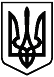 ЗАКОН УКРАЇНИПро захист населення і територій від надзвичайних ситуацій техногенного та природного характеру( Відомості Верховної Ради (ВВР), 2000, N 40, ст.337 )Цей Закон визначає організаційні та правові основи захисту громадян України, іноземців та осіб без громадянства, які перебувають на території України, захисту об'єктів виробничого і соціального призначення, довкілля від надзвичайних ситуацій техногенного та природного характеру.Розділ IЗАГАЛЬНІ ПОЛОЖЕННЯСтаття 1. Визначення термінівУ цьому Законі наведені нижче терміни вживаються у такому значенні:надзвичайна ситуація техногенного та природного характеру - порушення нормальних умов життя і діяльності людей на окремій території чи об'єкті на ній або на водному об'єкті, спричинене аварією, катастрофою, стихійним лихом або іншою небезпечною подією, в тому числі епідемією, епізоотією, епіфітотією, пожежею, яке призвело (може призвести) до неможливості проживання населення на території чи об'єкті, ведення там господарської діяльності, загибелі людей та/або значних матеріальних втрат;зона надзвичайної ситуації - окрема територія, де склалася надзвичайна ситуація техногенного та природного характеру;аварія - небезпечна подія техногенного характеру, що спричинила загибель людей або створює на об'єкті чи окремій території загрозу життю та здоров'ю людей і призводить до руйнування будівель, споруд, обладнання і транспортних засобів, порушення виробничого або транспортного процесу чи завдає шкоди довкіллю;катастрофа - велика за масштабами аварія чи інша подія, що призводить до тяжких наслідків;об'єкт підвищеної небезпеки - об'єкт, який згідно з законом вважається таким, на якому є реальна загроза виникнення аварії та/або надзвичайної ситуації техногенного та природного характеру;захист населення і територій від надзвичайних ситуацій техногенного та природного характеру - система організаційних, технічних, медико-біологічних, фінансово-економічних та інших заходів щодо запобігання та реагування на надзвичайні ситуації техногенного та природного характеру і ліквідації їх наслідків, що реалізуються центральними і місцевими органами виконавчої влади, органами місцевого самоврядування, відповідними силами та засобами підприємств, установ та організацій незалежно від форм власності і господарювання, добровільними формуваннями і спрямовані на захист населення і територій, а також матеріальних і культурних цінностей та довкілля;запобігання виникненню надзвичайних ситуацій техногенного та природного характеру - підготовка і реалізація комплексу правових, соціально-економічних, політичних, організаційно-технічних, санітарно-гігієнічних та інших заходів, спрямованих на регулювання техногенної та природної безпеки, проведення оцінки рівнів ризику, завчасне реагування на загрозу виникнення надзвичайної ситуації техногенного та природного характеру на основі даних моніторингу, експертизи, досліджень та прогнозів щодо можливого перебігу подій з метою недопущення їх переростання у надзвичайну ситуацію техногенного та природного характеру або пом'якшення її можливих наслідків;ліквідація надзвичайних ситуацій техногенного та природного характеру - проведення комплексу заходів, які включають аварійно-рятувальні та інші невідкладні роботи, що здійснюються у разі виникнення надзвичайних ситуацій техногенного та природного характеру і спрямовані на припинення дії небезпечних факторів, рятування життя та збереження здоров'я людей, а також на локалізацію зон надзвичайних ситуацій техногенного та природного характеру;реагування на надзвичайні ситуації техногенного та природного характеру - скоординовані дії підрозділів єдиної державної системи щодо реалізації планів локалізації та ліквідації аварії (катастрофи), уточнених в умовах конкретного виду та рівня надзвичайної ситуації техногенного та природного характеру, з метою надання невідкладної допомоги потерпілим, усунення загрози життю та здоров'ю людей, а також рятувальникам у разі необхідності;зона можливого ураження - окрема територія, на якій внаслідок виникнення надзвичайної ситуації техногенного та природного характеру виникає загроза життю або здоров'ю людей та заподіяння матеріальних втрат;оповіщення - доведення сигналів і повідомлень органів управління про загрозу та виникнення надзвичайних ситуацій техногенного та природного характеру, аварій, катастроф, епідемій, пожеж тощо до центральних і місцевих органів виконавчої влади, підприємств, установ, організацій і населення;система оповіщення - комплекс організаційно-технічних заходів, апаратури і технічних засобів оповіщення, апаратури, засобів та каналів зв'язку, призначених для своєчасного доведення сигналів та інформації про виникнення надзвичайних ситуацій техногенного та природного характеру до центральних і місцевих органів виконавчої влади, підприємств, установ, організацій і населення;класифікація надзвичайних ситуацій техногенного та природного характеру - система, згідно з якою надзвичайні ситуації техногенного та природного характеру поділяються на класи і підкласи залежно від їх характеру;класифікаційна ознака надзвичайних ситуацій техногенного та природного характеру - технічна або інша характеристика аварії або катастрофи, що дає змогу віднести її до надзвичайної ситуації техногенного та природного характеру;аварійно-рятувальна служба - сукупність організаційно об'єднаних органів управління, сил та засобів, призначених для вирішення завдань щодо запобігання і ліквідації надзвичайних ситуацій техногенного та природного характеру й окремих їх наслідків, проведення пошукових, аварійно-рятувальних та інших невідкладних робіт.Стаття 2. Законодавство України у сфері захисту населення і територій від надзвичайних ситуацій техногенного та природного характеруЗаконодавство України у сфері захисту населення і територій від надзвичайних ситуацій техногенного та природного характеру базується на Конституції України ( 254к/96-ВР ) та складається з цього Закону, Закону України "Про правовий режим надзвичайного стану" ( 1550-14 ) і інших нормативно-правових актів.Стаття 3. Основні завдання у сфері захисту населення і територій від надзвичайних ситуацій техногенного та природного характеруОсновними завданнями у сфері захисту населення і територій від надзвичайних ситуацій техногенного та природного характеру є:здійснення комплексу заходів щодо запобігання та реагування на надзвичайні ситуації техногенного та природного характеру;забезпечення готовності та контролю за станом готовності до дій і взаємодії органів управління у цій сфері, сил та засобів, призначених для запобігання надзвичайним ситуаціям техногенного та природного характеру і реагування на них.Стаття 4. Основні принципи у сфері захисту населення і територій від надзвичайних ситуацій техногенного та природного характеруЗахист населення і територій від надзвичайних ситуацій техногенного та природного характеру здійснюється на принципах:пріоритетності завдань, спрямованих на рятування життя та збереження здоров'я людей і довкілля;безумовного надання переваги раціональній та превентивній безпеці;вільного доступу населення до інформації щодо захисту населення і територій від надзвичайних ситуацій техногенного та природного характеру;особистої відповідальності і піклування громадян про власну безпеку, неухильного дотримання ними правил поведінки та дій у надзвичайних ситуаціях техногенного та природного характеру;відповідальності у межах своїх повноважень посадових осіб за дотримання вимог цього Закону;обов'язковості завчасної реалізації заходів, спрямованих на запобігання виникненню надзвичайних ситуацій техногенного та природного характеру та мінімізацію їх негативних психосоціальних наслідків;урахування економічних, природних та інших особливостей територій і ступеня реальної небезпеки виникнення надзвичайних ситуацій техногенного та природного характеру;максимально можливого, ефективного і комплексного використання наявних сил і засобів, які призначені для запобігання надзвичайним ситуаціям техногенного та природного характеру і реагування на них.Стаття 5. Права громадян України у сфері захисту населення і територій від надзвичайних ситуацій техногенного та природного характеруГромадяни України у сфері захисту населення і територій від надзвичайних ситуацій техногенного та природного характеру мають право на:отримання інформації про надзвичайні ситуації техногенного та природного характеру, що виникли або можуть виникнути, та про заходи необхідної безпеки;забезпечення та використання засобів колективного і індивідуального захисту, які призначені для захисту населення від надзвичайних ситуацій техногенного та природного характеру у разі їх виникнення;звернення до місцевих органів виконавчої влади та органів місцевого самоврядування з питань захисту від надзвичайних ситуацій техногенного та природного характеру;відшкодування згідно із законом шкоди, заподіяної їх здоров'ю та майну внаслідок надзвичайних ситуацій техногенного та природного характеру;компенсацію за роботу у зонах надзвичайних ситуацій техногенного та природного характеру;соціально-психологічну підтримку та медичну допомогу, в тому числі за висновками Державної служби медицини катастроф та/або лікарсько-трудової комісії, на медико-реабілітаційне відновлення у разі отримання важких фізичних та психологічних травм;інші права у сфері захисту населення і територій від надзвичайних ситуацій техногенного та природного характеру відповідно до законів України.Стаття 6. Права та обов'язки іноземців та осіб без громадянства у разі виникнення надзвичайних ситуацій техногенного та природного характеруІноземці та особи без громадянства, що перебувають в Україні на законних підставах, у разі виникнення надзвичайних ситуацій техногенного та природного характеру, користуються тими самими правами, а також несуть такі самі обов'язки, як і громадяни України, за винятками, встановленими Конституцією, законами чи міжнародними договорами України.Стаття 7. Види, рівні та критерії класифікації надзвичайних ситуацій техногенного та природного характеруНадзвичайні ситуації техногенного та природного характеру класифікуються за характером походження, ступенем поширення, розміром людських втрат та матеріальних збитків.Залежно від характеру походження подій, що можуть зумовити виникнення надзвичайних ситуацій техногенного та природного характеру на території України, визначаються такі види надзвичайних ситуацій:техногенного характеру;природного характеру.Залежно від обсягів заподіяних надзвичайною ситуацією техногенного та природного характеру наслідків, обсягів технічних і матеріальних ресурсів, необхідних для ліквідації її наслідків, визначаються такі рівні надзвичайних ситуацій техногенного та природного характеру:державний;регіональний;місцевий;об'єктовий.Особливості оцінки та реагування на надзвичайні ситуації воєнного характеру визначаються окремим законом.Критерії класифікації надзвичайних ситуацій техногенного та природного характеру встановлюються Кабінетом Міністрів України на основі аналізу інформації про техногенну та екологічну обстановку, загрози існуючих і ймовірних техногенних та природних катастроф, досвіду ліквідації надзвичайних ситуацій техногенного та природного характеру.Розділ IIОСНОВНІ ЗАХОДИ У СФЕРІ ЗАХИСТУ НАСЕЛЕННЯ І ТЕРИТОРІЙ ВІД НАДЗВИЧАЙНИХ СИТУАЦІЙ ТЕХНОГЕННОГО ТА ПРИРОДНОГО ХАРАКТЕРУСтаття 8. Інформування та оповіщенняІнформування та оповіщення у сфері захисту населення і територій від надзвичайних ситуацій техногенного та природного характеру є основним принципом та головним і невід'ємним елементом усієї системи заходів такого захисту.Інформацію у сфері захисту населення і територій від надзвичайних ситуацій техногенного та природного характеру становлять відомості про надзвичайні ситуації техногенного та природного характеру, що прогнозуються або виникли, з визначенням їх класифікації, меж поширення і наслідків, а також способи та методи реагування на них.Інформація у сфері захисту населення і територій від надзвичайних ситуацій техногенного та природного характеру, діяльність центральних та місцевих органів виконавчої влади, виконавчих органів рад у цій сфері є гласними і відкритими, якщо інше не передбачено законом.Центральні та місцеві органи виконавчої влади, виконавчі органи рад зобов'язані надавати населенню через засоби масової інформації оперативну і достовірну інформацію про стан захисту населення і територій від надзвичайних ситуацій техногенного та природного характеру, про виникнення надзвичайних ситуацій техногенного та природного характеру, методи та способи їх захисту, вжиття заходів щодо забезпечення безпеки.Оповіщення про загрозу виникнення надзвичайних ситуацій техногенного та природного характеру і постійне інформування населення про них забезпечуються шляхом:завчасного створення і підтримки в постійній готовності загальнодержавної і територіальних автоматизованих систем централізованого оповіщення населення;організаційно-технічного з'єднання територіальних систем централізованого оповіщення і систем оповіщення на об'єктах господарювання;завчасного створення та організаційно-технічного з'єднання з системами спостереження і контролю постійно діючих локальних систем оповіщення та інформування населення в зонах можливого катастрофічного затоплення, районах розміщення радіаційних і хімічних підприємств, інших об'єктів підвищеної небезпеки;централізованого використання загальнодержавних і галузевих систем зв'язку, радіопровідного, телевізійного оповіщення, радіотрансляційних мереж та інших технічних засобів передавання інформації.Стаття 9. СпостереженняЗ метою своєчасного захисту населення і територій від надзвичайних ситуацій техногенного та природного характеру, запобігання та реагування на них відповідними центральними та місцевими органами виконавчої влади здійснюються:створення і підтримання в постійній готовності загальнодержавної і територіальних систем спостереження і контролю з включенням до них існуючих сил та засобів контролю;організація збирання, опрацювання і передавання інформації про стан довкілля, забруднення харчових продуктів, продовольчої сировини, фуражу, води радіоактивними, хімічними речовинами, мікроорганізмами та іншими біологічними агентами.Стаття 10. Укриття в захисних спорудахУкриттю в захисних спорудах, у разі необхідності, підлягає населення відповідно до його належності до груп (працююча зміна, населення, яке проживає в небезпечних зонах).Створення фонду захисних споруд забезпечується шляхом:комплексного освоєння підземного простору міст і населених пунктів для взаємопогодженого розміщення в ньому споруд і приміщень соціально-побутового, виробничого і господарського призначення з урахуванням необхідності пристосування і використання частини приміщень для укриття населення в разі виникнення надзвичайних ситуацій техногенного та природного характеру;обстеження і взяття на облік підземних і наземних будівель та споруд, що відповідають вимогам захисту, споруд підземного простору міст, гірничих виробок і природних порожнин;дообладнання з урахуванням реальної обстановки підвальних та інших заглиблених приміщень;будівництва заглиблених споруд, які окремо розташовані від об'єктів виробничого призначення та пристосовані для захисту;масового будівництва, в період загрози виникнення надзвичайних ситуацій техногенного та природного характеру, найпростіших сховищ та укриттів;будівництва окремих сховищ та протирадіаційних укриттів.Перелік таких сховищ, укриттів та інших захисних споруд, які необхідно будувати, щорічно визначається спеціально уповноваженим центральним органом виконавчої влади, до компетенції якого віднесено питання захисту населення і територій від надзвичайних ситуацій техногенного та природного характеру, і затверджується Кабінетом Міністрів України.Наявний фонд захисних споруд використовується для господарських, культурних і побутових потреб у порядку, який визначається спеціально уповноваженим центральним органом виконавчої влади, до відома якого віднесено питання захисту населення і територій від надзвичайних ситуацій техногенного та природного характеру, і затверджується Кабінетом Міністрів України.Стаття 11. Евакуаційні заходиВ умовах неповного забезпечення захисними спорудами в містах та інших населених пунктах, що мають об'єкти підвищеної небезпеки, основним засобом захисту населення є евакуація і розміщення його у зонах, які є безпечними для проживання людей і тварин.Евакуації підлягає населення, яке проживає в населених пунктах, що знаходяться у зонах можливого катастрофічного затоплення, можливого небезпечного радіоактивного забруднення, хімічного ураження, в районах виникнення стихійного лиха, аварій і катастроф (якщо виникає безпосередня загроза життю та здоров'ю людей).Залежно від обстановки, яка склалася на час надзвичайної ситуації техногенного та природного характеру, може бути проведено загальну або часткову евакуацію населення тимчасового або безповоротного характеру.Загальна евакуація проводиться за рішенням Кабінету Міністрів України для всіх категорій населення і планується на випадок:можливого небезпечного радіоактивного забруднення територій навколо атомних електростанцій (якщо виникає безпосередня загроза життю та здоров'ю людей, які проживають в зоні ураження);виникнення загрози катастрофічного затоплення місцевості з чотиригодинним добіганням проривної хвилі.Часткова евакуація проводиться за рішенням Кабінету Міністрів України у разі загрози або виникнення надзвичайної ситуації техногенного та природного характеру.Евакуаційні заходи здійснюються Радою міністрів Автономної Республіки Крим, місцевими органами виконавчої влади, органами місцевого самоврядування.Під час проведення часткової евакуації завчасно вивозиться не зайняте у сферах виробництва та обслуговування населення: діти, учні навчальних закладів, вихованці дитячих будинків, разом з викладачами та вихователями, студенти, пенсіонери та інваліди, які утримуються у будинках для осіб похилого віку, разом з обслуговуючим персоналом і членами їх сімей.У сфері захисту населення і територій від надзвичайних ситуацій техногенного та природного характеру евакуація населення планується на випадок:аварії на атомній електростанції з можливим забрудненням території;усіх видів аварій з викидом сильнодіючих отруйних речовин;загрози катастрофічного затоплення місцевості;лісових і торф'яних пожеж, землетрусів, зсувів, інших геофізичних і гідрометеорологічних явищ з тяжкими наслідками, що загрожують населеним пунктам.Проведення організованої евакуації, запобігання проявам паніки і недопущення загибелі людей забезпечується шляхом:планування евакуації населення;визначення зон, придатних для розміщення евакуйованих з потенційно небезпечних зон;організації оповіщення керівників підприємств і населення про початок евакуації;організації управління евакуацією;всебічного життєзабезпечення в місцях безпечного розселення евакуйованого населення;навчання населення діям під час проведення евакуації.Евакуація населення проводиться способом, який передбачає вивезення основної частини населення із зон надзвичайних ситуацій техногенного та природного характеру усіма видами наявного транспорту, а в разі його відсутності чи недостатності, а також у випадку руйнування транспортних шляхів - організоване виведення населення пішим ходом по заздалегідь розроблених маршрутах.Стаття 12. Інженерний захистПід час проектування і експлуатації споруд та інших об'єктів господарювання, наслідки діяльності яких можуть шкідливо вплинути на безпеку населення та довкілля, обов'язково розробляються і здійснюються заходи інженерного захисту з метою запобігання виникненню надзвичайної ситуації техногенного та природного характеру.Заходи інженерного захисту населення і території повинні передбачати:врахування під час розроблення генеральних планів забудови населених пунктів і ведення містобудування можливих проявів у окремих регіонах та на окремих територіях небезпечних і катастрофічних явищ;раціональне розміщення об'єктів підвищеної небезпеки з урахуванням можливих наслідків їх діяльності у разі виникнення аварій для безпеки населення і довкілля;спорудження будинків, будівель, споруд, інженерних мереж і транспортних комунікацій із заданими рівнями безпеки та надійності;розроблення і здійснення заходів безаварійного функціонування об'єктів підвищеної небезпеки;створення комплексної схеми захисту населених пунктів та об'єктів господарювання від небезпечних природних процесів;розроблення і здійснення регіональних та місцевих планів запобігання і ліквідації наслідків надзвичайних ситуацій техногенного та природного характеру;організацію будівництва протизсувних, протиповеневих, протиселевих, протилавинних, протиерозійних та інших інженерних споруд спеціального призначення;реалізацію заходів санітарної охорони території.Стаття 13. Медичний захистЗаходи запобігання або зменшення ступеня ураження людей, своєчасного надання медичної допомоги постраждалим та їх лікування, забезпечення епідемічного благополуччя в зонах надзвичайних ситуацій техногенного та природного характеру повинні передбачати:планування і використання існуючих сил та засобів закладів охорони здоров'я незалежно від форм власності і господарювання;введення в дію Національного плану соціально-психологічних заходів при виникненні та ліквідації надзвичайних ситуацій техногенного та природного характеру;розгортання в умовах надзвичайної ситуації техногенного та природного характеру необхідної кількості лікувальних закладів;завчасне застосування профілактичних медичних препаратів та санітарно-епідеміологічних заходів;контроль за якістю харчових продуктів і продовольчої сировини, питної води і джерелами водопостачання;контроль за станом атмосферного повітря та опадів;завчасне створення і підготовку спеціальних медичних формувань;накопичення медичних засобів захисту, медичного та спеціального майна і техніки;контроль за станом довкілля, санітарно-гігієнічною та епідемічною ситуацією;підготовку медичного персоналу та загальне медико-санітарне навчання населення.Для надання безоплатної медичної допомоги постраждалим від надзвичайних ситуацій техногенного та природного характеру громадянам, рятувальникам та особам, які беруть участь у ліквідації надзвичайних ситуацій техногенного та природного характеру, діє Державна служба медицини катастроф як особливий вид державних аварійно-рятувальних служб. Державна служба медицини катастроф складається з медичних сил і засобів та лікувальних закладів центрального і територіального рівнів незалежно від виду діяльності та галузевої належності, визначених центральним органом виконавчої влади з питань охорони здоров'я за погодженням із спеціально уповноваженим центральним органом виконавчої влади, до компетенції якого віднесено питання захисту населення і територій від надзвичайних ситуацій техногенного та природного характеру, з питань оборони, з питань внутрішніх справ, з питань транспорту, Радою міністрів Автономної Республіки Крим, обласними, Київською та Севастопольською міськими державними адміністраціями. Координацію діяльності Державної служби медицини катастроф на випадок виникнення надзвичайних ситуацій техногенного та природного характеру здійснюють спеціальні комісії загальнодержавного (регіонального, місцевого, об'єктового) рівня, що утворюються згідно з цим Законом. Організаційно-методичне керівництво Державною службою медицини катастроф здійснюється центральним органом виконавчої влади з питань охорони здоров'я.Положення про Державну службу медицини катастроф розробляється центральним органом виконавчої влади з питань охорони здоров'я та спеціально уповноваженим центральним органом виконавчої влади, до компетенції якого віднесено питання захисту населення і територій від надзвичайних ситуацій техногенного та природного характеру, і затверджується Кабінетом Міністрів України.Постраждалому населенню, особливо дітям, а також залученим до виконання аварійно-рятувальних робіт у разі виникнення надзвичайної ситуації техногенного та природного характеру за висновками Державної служби медицини катастроф та/або лікарсько-трудової комісії, рятувальникам аварійно-рятувальних служб лікарями підрозділів аварійно-рятувальних служб надається гарантоване забезпечення відповідним лікуванням та психологічним відновленням у санаторно-курортних закладах, при яких створено центри медико-психологічної реабілітації.Центри медико-психологічної реабілітації створюються при діючих санаторно-курортних закладах.Перелік центрів медико-психологічної реабілітації, порядок проходження медико-психологічної реабілітації, положення про медико-психологічну реабілітацію, відповідність санаторно-курортних закладів вимогам медико-психологічної реабілітації щорічно визначаються у відповідних положеннях, що розробляються центральним органом виконавчої влади з питань охорони здоров'я та затверджуються спеціально уповноваженим центральним органом виконавчої влади, до компетенції якого віднесено питання захисту населення і територій від надзвичайних ситуацій техногенного та природного характеру.Стаття 14. Біологічний захистЗахист від біологічних засобів ураження включає своєчасне виявлення чинників біологічного зараження, залежно від їх виду і ступеня ураження, проведення комплексу адміністративно-господарських, режимно-обмежувальних і спеціальних протиепідемічних та медичних заходів.Біологічний захист передбачає:своєчасне використання колективних та індивідуальних засобів захисту;запровадження режимів карантину та обсервації;знезаражування осередку ураження;необхідне знезаражування людей, тварин тощо;своєчасну локалізацію зони біологічного ураження;проведення екстреної та специфічної профілактики;додержання протиепідемічного режиму підприємствами, установами та організаціями незалежно від форм власності і господарювання та населенням.Стаття 15. Радіаційний і хімічний захистРадіаційний і хімічний захист включає заходи щодо виявлення та оцінки радіаційної і хімічної обстановки, організацію та здійснення дозиметричного і хімічного контролю, розроблення типових режимів радіаційного захисту, забезпечення засобами індивідуального та колективного захисту, організацію та проведення спеціальної обробки.Виконання вимог радіаційного і хімічного захисту забезпечується шляхом:завчасного накопичення і підтримки в готовності засобів індивідуального захисту і приладів дозиметричного і хімічного контролю, обсяги і місця зберігання яких визначаються відповідно до встановлених зон небезпеки, забезпечення зазначеними засобами насамперед особового складу формувань, які беруть участь у проведенні аварійно-рятувальних та інших невідкладних робіт в осередках ураження, а також персоналу радіаційно і хімічно небезпечних об'єктів господарювання і населення, яке проживає в зонах небезпечного зараження та навколо них;своєчасного впровадження засобів, способів і методів виявлення та оцінки масштабів і наслідків аварій на радіаційно та хімічно небезпечних об'єктах господарювання;створення уніфікованих засобів захисту, приладів і комплектів дозиметричного та хімічного контролю;надання населенню можливостей придбавати в установленому порядку в особисте користування засобів індивідуального захисту і дозиметрів;завчасного пристосування об'єктів побутового обслуговування і транспортних підприємств для проведення санітарної обробки людей та спеціальної обробки одягу, майна і транспорту;розроблення загальних критеріїв, методів та методик спостережень щодо оцінки радіаційної і хімічної обстановки;завчасного створення та використання засобів колективного захисту населення від радіаційної та хімічної небезпеки;пристосування наявних засобів колективного захисту від інших видів загрози для захисту від радіаційної та хімічної небезпеки.Стаття 16. Державна стандартизація з питань безпеки у надзвичайних ситуаціях техногенного та природного характеруДержавна стандартизація з питань безпеки у надзвичайних ситуаціях техногенного та природного характеру спрямована на забезпечення:безпеки продукції (робіт, послуг) та матеріалів для життя і здоров'я людей та довкілля;якості продукції (робіт, послуг) та матеріалів відповідно до рівня розвитку науки, техніки і технологій;єдності принципів вимірювання;безпеки об'єктів господарювання з урахуванням ризику виникнення техногенних катастроф та інших надзвичайних ситуацій техногенного та природного характеру.Стаття 17. Державна експертиза у сфері захисту населення і територій від надзвичайних ситуацій техногенного та природного характеруДержавна експертиза проектів і рішень стосовно техногенної безпеки об'єктів виробничого та соціального призначення, що можуть спричинити надзвичайні ситуації техногенного та природного характеру і вплинути на стан захисту населення і територій від їх наслідків, організовується і проводиться відповідно до закону.Стаття 18. Державний нагляд і контроль у сфері захисту населення і територій від надзвичайних ситуацій техногенного та природного характеруДержавний нагляд і контроль у сфері захисту населення і територій від надзвичайних ситуацій техногенного та природного характеру організовуються спеціально уповноваженим центральним органом виконавчої влади, до компетенції якого віднесено питання захисту населення і територій від надзвичайних ситуацій техногенного та природного характеру, іншими уповноваженими на це центральними органами виконавчої влади.Стаття 19. Декларування безпеки об'єктів підвищеної небезпекиДекларування безпеки об'єктів підвищеної небезпеки здійснюється з метою запобігання надзвичайним ситуаціям техногенного та природного характеру, а також забезпечення готовності до локалізації, ліквідації надзвичайних ситуацій техногенного та природного характеру та їх наслідків.Порядок розроблення декларації безпеки об'єктів підвищеної небезпеки, її зміст, методика визначення ризиків та їх прийнятні рівні встановлюються Кабінетом Міністрів України.Розділ IIIЄДИНА ДЕРЖАВНА СИСТЕМА ОРГАНІВ ВИКОНАВЧОЇ ВЛАДИ З ПИТАНЬ ЗАПОБІГАННЯ І РЕАГУВАННЯ НА НАДЗВИЧАЙНІ СИТУАЦІЇ ТЕХНОГЕННОГО ТА ПРИРОДНОГО ХАРАКТЕРУСтаття 20. Єдина державна система органів виконавчої влади з питань запобігання і реагування на надзвичайні ситуації техногенного та природного характеруЗ метою забезпечення реалізації державної політики у сфері захисту населення і територій від надзвичайних ситуацій створюється єдина державна система органів виконавчої влади з питань запобігання і реагування на надзвичайні ситуації техногенного та природного характеру (далі - єдина державна система), яка складається з територіальних і функціональних підсистем.Положення про єдину державну систему затверджується Кабінетом Міністрів України.Стаття 21. Функціонування єдиної державної системиЗахист населення і територій у разі виникнення надзвичайних ситуацій техногенного та природного характеру забезпечується шляхом координації функціонування постійно діючих функціональних та територіальних підсистем єдиної державної системи.Функціональні підсистеми створюються центральними органами виконавчої влади для організації роботи, пов'язаної із запобіганням надзвичайним ситуаціям техногенного та природного характеру та захистом населення і територій у разі їх виникнення.Завдання, організація, склад сил і засобів, порядок функціонування функціональних підсистем захисту населення і територій визначаються положеннями про ці підсистеми, затвердженими відповідними міністерствами, іншими центральними органами виконавчої влади за погодженням із спеціально уповноваженим центральним органом виконавчої влади, до компетенції якого віднесено питання захисту населення і територій від надзвичайних ситуацій техногенного та природного характеру.Територіальні підсистеми створюються в Автономній Республіці Крим, областях, містах Києві та Севастополі для запобігання і ліквідації наслідків надзвичайних ситуацій техногенного та природного характеру в межах їх територій.Завдання, організація, склад сил та засобів, порядок функціонування територіальних підсистем захисту населення і територій визначаються положеннями про ці підсистеми, затвердженими Радою міністрів Автономної Республіки Крим, обласними, Київською та Севастопольською міськими державними адміністраціями за погодженням із спеціально уповноваженим центральним органом виконавчої влади, до компетенції якого віднесено питання захисту населення і територій від надзвичайних ситуацій техногенного та природного характеру.Стаття 22. Режим функціонування єдиної державної системиЗалежно від обстановки, ступеня поширення прогнозованої або такої, що виникла, надзвичайної ситуації техногенного та природного характеру за рішенням відповідно Кабінету Міністрів України, Ради міністрів Автономної Республіки Крим, обласних, Київської та Севастопольської міських державних адміністрацій в межах конкретної території встановлюється один з таких режимів функціонування системи захисту населення і територій:режим повсякденного функціонування - за умов нормальної виробничо-промислової, радіаційної, хімічної, біологічної (бактеріологічної), сейсмічної, гідрогеологічної і гідрометеорологічної обстановки, за відсутності епідемій, епізоотій, епіфітотій тощо;режим підвищеної готовності - у разі істотного погіршення виробничо-промислової, радіаційної, хімічної, біологічної (бактеріологічної), сейсмічної, гідрогеологічної і гідрометеорологічної обстановки, за наявності можливості виникнення надзвичайної ситуації техногенного та природного характеру;режим надзвичайної ситуації - у разі виникнення і під час ліквідації наслідків надзвичайної ситуації техногенного та природного характеру.Режим надзвичайного стану запроваджується відповідно до законів України.Розділ IVСИЛИ ТА ЗАСОБИ ЗАХИСТУ НАСЕЛЕННЯ І ТЕРИТОРІЙ ВІД НАДЗВИЧАЙНИХ СИТУАЦІЙ ТЕХНОГЕННОГО ТА ПРИРОДНОГО ХАРАКТЕРУСтаття 23. Склад сил та засобів захисту населення і територій від надзвичайних ситуацій техногенного та природного характеруДо складу сил та засобів захисту населення і територій від надзвичайних ситуацій техногенного та природного характеру входять відповідні сили та засоби центральних і місцевих органів виконавчої влади, підприємств, установ та організацій незалежно від форм власності і господарювання, єдина державна система, а також добровільні рятувальні формування, що залучаються до проведення відповідних робіт.Професійні аварійно-рятувальні служби і спеціальні (воєнізовані) аварійно-рятувальні служби, з яких складаються зазначені сили та засоби, укомплектовуються з урахуванням необхідності проведення роботи в автономному режимі протягом не менше ніж трьох діб і перебувають у стані постійної готовності.У разі виникнення надзвичайної ситуації техногенного та природного характеру сили постійної готовності залучаються для термінового реагування.Стаття 24. Залучення частин та підрозділів Збройних Сил України, інших військових формувань, утворених відповідно до законів України, для ліквідації наслідків надзвичайних ситуацій техногенного та природного характеруДля ліквідації наслідків надзвичайних ситуацій техногенного та природного характеру відповідно до закону можуть залучатися частини та підрозділи Збройних Сил України, інших військових формувань, утворених відповідно до законів України.Умови залучення частин та підрозділів Збройних Сил України, інших військових формувань, утворених відповідно до законів України, до ліквідації наслідків надзвичайних ситуацій техногенного та природного характеру визначаються Президентом України відповідно до Конституції України ( 254к/96-ВР ), законів України "Про правовий режим надзвичайного стану" ( 1550-14 ) та "Про Збройні Сили України" ( 1934-12 ).Стаття 25. Діяльність підприємств, установ та організацій у сфері захисту населення і територій від надзвичайних ситуацій техногенного та природного характеруПідприємства, установи та організації незалежно від форм власності і господарювання у сфері захисту населення і територій від надзвичайних ситуацій техногенного та природного характеру:планують і здійснюють необхідні заходи для захисту своїх працівників, об'єктів господарювання та довкілля від надзвичайних ситуацій техногенного та природного характеру;розробляють плани локалізації і ліквідації аварій (катастроф) з подальшим погодженням із спеціально уповноваженим центральним органом виконавчої влади, до компетенції якого віднесено питання захисту населення і територій від надзвичайних ситуацій техногенного та природного характеру;підтримують у готовності до застосування сили і засоби із запобігання виникненню та ліквідації наслідків надзвичайних ситуацій техногенного та природного характеру;створюють та підтримують матеріальні резерви для попередження та ліквідації надзвичайних ситуацій техногенного та природного характеру;забезпечують своєчасне оповіщення своїх працівників про загрозу виникнення або про виникнення надзвичайної ситуації техногенного та природного характеру.Стаття 26. Участь об'єднань громадян у ліквідації наслідків надзвичайних ситуацій техногенного та природного характеруОб'єднання громадян можуть брати участь у заходах щодо ліквідації наслідків надзвичайних ситуацій техногенного та природного характеру відповідно до цього Закону та Закону України "Про аварійно-рятувальні служби".Розділ VДЕРЖАВНЕ УПРАВЛІННЯ У СФЕРІ ЗАХИСТУ НАСЕЛЕННЯ І ТЕРИТОРІЙ ВІД НАДЗВИЧАЙНИХ СИТУАЦІЙ ТЕХНОГЕННОГО ТА ПРИРОДНОГО ХАРАКТЕРУСтаття 27. Державні органи управління у сфері захисту населення і територій від надзвичайних ситуацій техногенного та природного характеруДержавними органами управління у сфері захисту населення і територій від надзвичайних ситуацій техногенного та природного характеру є:Кабінет Міністрів України;спеціально уповноважений центральний орган виконавчої влади, до компетенції якого віднесено питання захисту населення і територій від надзвичайних ситуацій техногенного та природного характеру;інші спеціально уповноважені центральні органи виконавчої влади;місцеві органи виконавчої влади в межах повноважень, визначених законом;органи місцевого самоврядування в межах повноважень, визначених законом.Стаття 28. Координація діяльності органів виконавчої влади у сфері захисту населення і територій від надзвичайних ситуацій техногенного та природного характеруКоординацію діяльності органів виконавчої влади у сфері захисту населення і територій від надзвичайних ситуацій техногенного та природного характеру здійснюють:Рада національної безпеки і оборони України в межах, передбачених Законом України "Про Раду національної безпеки і оборони України" ( 183/98-ВР );Кабінет Міністрів України.Для координації діяльності державних органів виконавчої влади з питань техногенно-екологічної безпеки, надзвичайних ситуацій та з питань безпечної життєдіяльності населення Кабінет Міністрів України утворює відповідні комісії (ради).У разі необхідності для ліквідації наслідків надзвичайної ситуації техногенного та природного характеру Кабінет Міністрів України утворює спеціальні комісії загальнодержавного, регіонального, місцевого та об'єктового рівнів.Стаття 29. Повноваження Кабінету Міністрів України у сфері захисту населення і територій від надзвичайних ситуацій техногенного та природного характеруДо повноважень Кабінету Міністрів України у сфері захисту населення і територій від надзвичайних ситуацій техногенного та природного характеру належать:забезпечення реалізації політики держави у сфері захисту населення і територій від надзвичайних ситуацій техногенного та природного характеру, запобігання цим ситуаціям та реагування на них, ліквідації їх наслідків;здійснення заходів щодо забезпечення обороноздатності і національної безпеки України, громадського порядку, боротьби зі злочинністю в умовах виникнення надзвичайних ситуацій техногенного та природного характеру;забезпечення виконання заходів, спрямованих на попередження надзвичайних ситуацій техногенного та природного характеру та ліквідацію їх наслідків;встановлення критеріїв класифікації надзвичайних ситуацій техногенного та природного характеру;збирання та здійснення обміну інформацією у сфері захисту населення і територій від надзвичайних ситуацій техногенного та природного характеру відповідно до закону;розробка і здійснення загальнодержавних програм у сфері захисту населення і територій від надзвичайних ситуацій техногенного та природного характеру;здійснення інших повноважень, визначених Конституцією та законами України, актами Президента України.Стаття 30. Повноваження спеціально уповноваженого центрального органу виконавчої влади, до компетенції якого віднесено питання захисту населення і територій від надзвичайних ситуацій техногенного та природного характеруДо повноважень спеціально уповноваженого центрального органу виконавчої влади, до компетенції якого віднесено питання захисту населення і територій від надзвичайних ситуацій техногенного та природного характеру, належать:забезпечення реалізації політики держави у сфері захисту населення і територій від надзвичайних ситуацій техногенного та природного характеру, запобігання цим ситуаціям та реагування на них, ліквідації їх наслідків та наслідків Чорнобильської катастрофи;керівництво діяльністю підпорядкованих йому органів управління з питань надзвичайних ситуацій техногенного та природного характеру, спеціальних і спеціалізованих формувань;здійснення контролю за проведенням аварійно-рятувальних та інших невідкладних робіт у разі виникнення надзвичайних ситуацій техногенного та природного характеру;координація діяльності центральних органів виконавчої влади у сфері захисту населення і територій від надзвичайних ситуацій техногенного та природного характеру;здійснення оповіщення населення про загрозу виникнення або виникнення надзвичайної ситуації техногенного та природного характеру, забезпечення належного функціонування галузевих територіальних і локальних систем оповіщення;здійснення державного нагляду і контролю за розробленням та реалізацією заходів у сфері захисту населення і територій від надзвичайних ситуацій техногенного та природного характеру;затвердження планів локалізації і ліквідації аварій (катастроф);проведення науково-дослідних робіт у сфері захисту населення і територій від надзвичайних ситуацій техногенного та природного характеру;здійснення інших повноважень, визначених законами України, актами Президента України.Спеціально уповноважений центральний орган виконавчої влади, до компетенції якого віднесено питання захисту населення і територій від надзвичайних ситуацій техногенного та природного характеру, створює разом з Радою міністрів Автономної Республіки Крим, обласними, Київською і Севастопольською міськими державними адміністраціями відповідні територіальні органи подвійного підпорядкування. Керівники цих органів призначаються спеціально уповноваженим центральним органом виконавчої влади, до компетенції якого віднесено питання захисту населення і територій від надзвичайних ситуацій техногенного та природного характеру, за погодженням з відповідною державною адміністрацією.Стаття 31. Повноваження інших спеціально уповноважених центральних органів виконавчої влади у сфері захисту населення і територій від надзвичайних ситуацій техногенного та природного характеруІнші спеціально уповноважені центральні органи виконавчої влади у сфері захисту населення і територій від надзвичайних ситуацій техногенного та природного характеру:розробляють і здійснюють організаційні та інженерно-технічні заходи у своїй галузі;забезпечують здійснення підприємствами, установами та організаціями, що належать до сфери їх управління, заходів щодо запобігання виникненню надзвичайних ситуацій техногенного та природного характеру і проведення аварійно-рятувальних та інших невідкладних робіт у разі виникнення надзвичайних ситуацій техногенного та природного характеру відповідно до аварійних планів;розробляють і затверджують галузеві норми та правила безпеки виробництва, технологічних процесів, продукції;забезпечують розроблення та реалізацію заходів щодо забезпечення хімічної, медико-біологічної, вибухової, пожежної, екологічної безпеки, а також норм і правил проектування, будівництва та експлуатації об'єктів виробничого і соціального призначення в зонах можливого впливу небезпечних техногенних процесів та природних явищ;організовують і здійснюють проведення науково-дослідних, дослідно-конструкторських, випробних і проектних робіт з питань забезпечення безпеки виробленої продукції, підвищення безпеки виробництва на підприємствах, в установах та організаціях, що належать до сфери їх управління;здійснюють методичне керівництво захистом працівників підприємств, установ та організацій, що належать до сфери їх управління, від наслідків надзвичайних ситуацій техногенного та природного характеру;здійснюють інші повноваження, визначені законами України, актами Президента України.Стаття 32. Повноваження Ради міністрів Автономної Республіки Крим, місцевих державних адміністрацій та органів місцевого самоврядування у сфері захисту населення і територій від надзвичайних ситуацій техногенного та природного характеруРада міністрів Автономної Республіки Крим, місцеві державні адміністрації та органи місцевого самоврядування у сфері захисту населення і територій від надзвичайних ситуацій техногенного та природного характеру в межах відповідних територій:беруть участь у забезпеченні реалізації політики держави у сфері захисту населення і територій від надзвичайних ситуацій техногенного та природного характеру;здійснюють управління через відповідні територіальні підсистеми єдиної державної системи;забезпечують проведення евакуаційних заходів у разі виникнення надзвичайних ситуацій техногенного та природного характеру;здійснюють підготовку населення до дій у надзвичайних ситуаціях техногенного та природного характеру відповідно до своїх повноважень;здійснюють збирання інформації та обмін нею у сфері захисту населення і територій від надзвичайних ситуацій техногенного та природного характеру, забезпечують своєчасне оповіщення та інформування населення про загрозу виникнення або виникнення надзвичайних ситуацій техногенного та природного характеру;створюють фінансові та матеріальні резерви для ліквідації надзвичайних ситуацій техногенного та природного характеру і їх наслідків відповідно до законодавства;забезпечують організацію і проведення аварійно-рятувальних та інших невідкладних робіт, а також підтримання громадського порядку під час їх проведення;сприяють сталому функціонуванню об'єктів господарювання у зоні виникнення надзвичайних ситуацій техногенного та природного характеру;здійснюють інші повноваження, визначені законами України, актами Президента України.Розділ VIПІДГОТОВКА НАСЕЛЕННЯ ДО ДІЙ У НАДЗВИЧАЙНИХ СИТУАЦІЯХ ТЕХНОГЕННОГО ТА ПРИРОДНОГО ХАРАКТЕРУ.ОБОВ'ЯЗКИ ГРОМАДЯН У СФЕРІ ЗАХИСТУ НАСЕЛЕННЯ І ТЕРИТОРІЙ ВІД НАДЗВИЧАЙНИХ СИТУАЦІЙ ТЕХНОГЕННОГО ТА ПРИРОДНОГО ХАРАКТЕРУСтаття 33. Підготовка населення до дій у надзвичайних ситуаціях техногенного та природного характеруПідготовка населення до дій у надзвичайних ситуаціях техногенного та природного характеру здійснюється на підприємствах, в установах та організаціях незалежно від форм власності і господарювання, а також за місцем проживання за спеціально розробленою системою заходів захисту населення і територій від надзвичайних ситуацій техногенного та природного характеру відповідно до закону.Стаття 34. Обов'язки громадян України у сфері захисту населення і територій від надзвичайних ситуацій техногенного та природного характеруГромадяни України у сфері захисту населення і територій від надзвичайних ситуацій техногенного та природного характеру зобов'язані:дотримуватися заходів безпеки, не допускати порушень виробничої дисципліни, вимог екологічної безпеки;вивчати основні способи захисту населення і територій від наслідків надзвичайних ситуацій техногенного та природного характеру, надання першої медичної допомоги потерпілим, правила користування засобами захисту;дотримуватися відповідних вимог у разі виникнення надзвичайних ситуацій техногенного та природного характеру.Порядок здійснення підготовки населення на підприємствах, в установах та організаціях до дій при виникненні надзвичайних ситуацій техногенного та природного характеру визначається спеціально уповноваженим центральним органом виконавчої влади, до компетенції якого віднесено питання захисту населення і територій від надзвичайних ситуацій техногенного та природного характеру.Розділ VIIФІНАНСУВАННЯ ТА МАТЕРІАЛЬНЕ ЗАБЕЗПЕЧЕННЯ ЗАХОДІВ У СФЕРІ ЗАХИСТУ НАСЕЛЕННЯ І ТЕРИТОРІЙ ВІД НАДЗВИЧАЙНИХ СИТУАЦІЙ ТЕХНОГЕННОГО ТА ПРИРОДНОГО ХАРАКТЕРУСтаття 35. Фінансування заходів щодо попередження, ліквідації надзвичайних ситуацій техногенного та природного характеру та їх наслідківФінансування заходів щодо попередження, ліквідації надзвичайних ситуацій техногенного та природного характеру та їх наслідків здійснюється за рахунок коштів державного бюджету, республіканського бюджету Автономної Республіки Крим, місцевих бюджетів, а також коштів підприємств, установ та організацій незалежно від форм власності і господарювання, а також добровільних пожертвувань фізичних та юридичних осіб, благодійних організацій та об'єднань громадян, інших не заборонених законодавством джерел.Для ліквідації надзвичайних ситуацій техногенного та природного характеру та їх наслідків виділяються кошти з резервного фонду Кабінету Міністрів України відповідно до законодавства України.Порядок фінансування заходів щодо попередження, ліквідації надзвичайних ситуацій техногенного та природного характеру та їх наслідків, відшкодування шкоди особам, які постраждали від надзвичайних ситуацій техногенного та природного характеру, відшкодування матеріальних збитків тощо визначається згідно із законом.Стаття 36. Створення і використання матеріальних резервів для ліквідації наслідків надзвичайних ситуацій техногенного та природного характеруМатеріальні резерви для ліквідації наслідків надзвичайних ситуацій техногенного та природного характеру створюються заздалегідь з метою екстреного використання їх у разі виникнення надзвичайних ситуацій техногенного та природного характеру. Зазначені резерви створюються центральними та місцевими органами виконавчої влади, а також органами місцевого самоврядування.Порядок створення і використання матеріальних резервів для попередження та ліквідації наслідків надзвичайних ситуацій техногенного та природного характеру визначається згідно із законодавством.Розділ VIIIМІЖНАРОДНЕ СПІВРОБІТНИЦТВОСтаття 37. Міжнародне співробітництво у сфері захисту населення і територій від надзвичайних ситуацій техногенного та природного характеруУкраїна бере участь у міжнародному співробітництві у сфері захисту населення і територій від надзвичайних ситуацій техногенного та природного характеру на основі багатосторонніх і двосторонніх угод.Міжнародне співробітництво у сфері захисту населення і територій від надзвичайних ситуацій техногенного та природного характеру здійснюється шляхом укладання міжнародних договорів, меморандумів тощо, участі в міжнародних програмах і проектах, обміну інформацією та досвідом роботи, надання або отримання гуманітарної і науково-технічної допомоги.Участь України у міжнародному співробітництві у сфері захисту населення і територій від надзвичайних ситуацій техногенного і природного характеру здійснюється в порядку, встановленому законодавством України, шляхом:проведення спільних наукових досліджень;розроблення та реалізації міжнародних програм, договорів, меморандумів тощо;створення спільних робочих груп управління (супроводу) міжнародними проектами;здійснення взаємного обміну інформацією та вивчення міжнародного досвіду;участі у міжнародних конгресах, конференціях, симпозіумах, виставках, ярмарках та в їх проведенні, спільних навчаннях і перепідготовки керівного складу професійних аварійно-рятувальних служб та спеціальних (воєнізованих) аварійно-рятувальних служб;набуття членства в міжнародних організаціях;підтримання міжнародних професійних контактів.Стаття 38. Навчання, спеціальна підготовка та перепідготовка осіб керівного складу професійних аварійно-рятувальних служб та спеціальних (воєнізованих) аварійно-рятувальних служб, що направляються до інших державНавчання, спеціальна підготовка та перепідготовка осіб керівного складу професійних аварійно-рятувальних служб та спеціальних (воєнізованих) аварійно-рятувальних служб, що направляються до інших держав, проводяться у відповідних навчальних центрах, закладах тощо.Технічне, тилове, медичне, фінансове та інші види забезпечення професійних аварійно-рятувальних служб та спеціальних (воєнізованих) аварійно-рятувальних служб, що направляються до інших держав, здійснюються відповідно до законів та міжнародних договорів України.Стаття 39. Міжнародні договориЯкщо міжнародним договором України, згода на обов'язковість якого надана Верховною Радою України, встановлено інші норми, ніж ті, що передбачені цим Законом, то застосовуються норми міжнародного договору.Розділ IXПРИКІНЦЕВІ ПОЛОЖЕННЯ1. Цей Закон набирає чинності з дня його опублікування.2. Кабінету Міністрів України у шестимісячний строк з дня набрання чинності цим Законом:підготувати та подати на розгляд Верховної Ради України пропозиції про внесення змін до законодавчих актів України, що випливають з цього Закону;привести свої нормативно-правові акти у відповідність із цим Законом;відповідно до своїх повноважень забезпечити прийняття нормативно-правових актів, передбачених цим Законом, у першу чергу про матеріальний та резервний фонди для попередження, ліквідації надзвичайних ситуацій техногенного та природного характеру та їх наслідків;забезпечити перегляд і скасування центральними органами виконавчої влади їх нормативно-правових актів, що суперечать цьому Закону.3. Кабінету Міністрів України у місячний строк створити постійно діючу робочу групу з представників Комітету Верховної Ради України з питань екологічної політики, природокористування та ліквідації наслідків Чорнобильської катастрофи (за згодою), центрального органу виконавчої влади з питань надзвичайних ситуацій та у справах захисту населення від наслідків Чорнобильської катастрофи і центрального органу виконавчої влади з питань охорони здоров'я для вирішення питання щодо створення та функціонування медико-психологічних центрів при діючих санаторно-курортних закладах для рятувальників аварійно-рятувальних служб та населення, яке постраждало внаслідок надзвичайних ситуацій техногенного та природного характеру. Президент УкраїниПрезидент Україним. Київ8 червня 2000 рокуN 1809-III	Л. КУЧМА